ИНФОРМАЦИОННОЕ СООБЩЕНИЕ О ПРОВЕДЕНИИ ОТКРЫТОГО АУКЦИОНАИсполнительный комитет Кайбицкого муниципального района Республики Татарстан, во исполнение постановления от 16 ноября 2017 г. № 444  сообщает о проведении открытого (по составу участников и по форме подачи предложений о цене) аукциона на повышение цены по продаже в собственность муниципального имущества.Лот №1: автотранспортное средство ГАЗ-32213, государственный регистрационный знак Р 303 КХ 16 RUS, год выпуска 2006г., идентификационный номер (VIN) Х9632213060479113, цвет кузова – белый, мощность двигателя – 72,2 кВт, рабочий объем двигателя - 2285 куб. см., тип двигателя – бензиновый. Вид права – собственность. Начальная цена - 60 877,00 руб.Лот№2: автотранспортное средство ФОЛЬКСВАГЕН PASSAT, государственный  регистрационный знак В084РР 116RUS, год выпуска 2003г., идентификационный номер (VIN) WVWZZZ3BZ3P340857, цвет кузова – серебристый, мощность двигателя – 150 л.с.  (110 КВт), рабочий объем двигателя - 1781 куб. см., тип двигателя – бензиновый. Вид права – собственность. Начальная цена - 227 561,00 руб.Сведения о предыдущих торгах по продаже имущества, объявленных в течение года, предшествовавшего его продажи и об итогах торгов по продаже такого имущества: торги по лоту № 1 и № 2 не проводились. Специализированная организация по проведению аукциона – ОАО «Центр развития земельных отношений Республики Татарстан». Аукцион проводится по правилам и в соответствии с Гражданским кодексом РФ, Федеральным Законом от 21.12.2001г. № 178-ФЗ «О приватизации государственного и муниципального имущества», Постановлением Правительства РФ от 12.08.2002г. № 585 «Об утверждении Положения об организации продажи государственного или муниципального имущества на аукционе и Положения об организации продажи находящихся в государственной или муниципальной собственности акций открытых акционерных обществ на специализированном аукционе». Шаг аукциона – 5% от начальной цены лота. Адрес, время и дата проведения аукциона: РТ, г. Казань, ул. Вишневского д. 26 (4 этаж, вход со стороны Центрального Депозитария) в 15:00 час. 18.12.2017г. К участию в аукционе допускаются лица, своевременно подавшие заявки на участие в аукционе (в случае направления заявки на участие в торгах посредством почтовой связи, такая заявка с необходимыми приложениями должна поступить в специализированную организацию не позднее срока окончания приема заявок на участие в торгах), а также представившие необходимые документы и обеспечившие поступление в срок на счет специализированной организации установленной суммы задатка. Задаток перечисляется в течение срока поступления задатка на расчетный счет 40702810100020002927 в «АК БАРС» Банке, к/с 30101810000000000805, БИК 049205805, ИНН 1655109106, КПП 165501001, назначение платежа: «Задаток для участия в аукционе 18.12.2017г. по Лоту №__», получатель – ОАО «Центр развития земельных отношений Республики Татарстан». Срок поступления задатка до 12:00 час. 11.12.2017г. Поступление задатка должно быть подтверждено выпиской с банковского счета получателя на дату окончания срока поступления задатка. Размер задатка для участия в аукционе – 20 % от начальной цены лота. Суммы задатков возвращаются участникам аукциона, за исключением его победителя, в соответствии с действующим законодательством. Данное сообщение является публичной офертой для заключения договора о задатке в соответствии со ст. 437 ГК РФ, а подача претендентом заявки и перечисление задатка являются акцептом такой оферты, после чего договор о задатке считается заключенным в письменной форме. Участник аукциона несет все подготовкой заявки и участием в аукционе. Победителем аукциона признается участник, предложивший наибольшую цену в ходе проведения аукциона. По окончании аукциона с победителем подписывается протокол о результатах аукциона. Срок определения победителей аукциона в день проведения аукциона по адресу проведения аукциона. Договор купли-продажи муниципального имущества заключается с победителем аукциона в течение 5 (пяти) рабочих дней с даты подведения итогов аукциона. Оплата приобретаемого на аукционе имущества производится путем перечисления денежных средств на счет Продавца не позднее 30 рабочих дней со дня заключения договора купли-продажи по следующим банковским реквизитам: наименование получателя платежа – УФК МФ РФ по РТ/Палата имущественных и земельных отношений, р/с 40101810800000010001 в отделении НБ Республики Татарстан, БИК банка:049205001, ИНН получателя: 1621002997 КПП: 162101001, ОКТМО 92629000000, код: 926 114 02052 05 0000 410. Цена договора определяется по результатам аукциона и устанавливается в договоре купли-продажи муниципального имущества. Время приема заявок с 13.00 до 16.00 час. с 17.11.2017 по 11.12.2017 г. по адресу: г. Казань, ул. Вишневского, 26, 4 этаж (вход со стороны Центрального Депозитария РТ). Один претендент имеет право подать только одну заявку на участие в торгах. Справки по тел. 8(843) 238-87-70. Ознакомление с объектом аукциона состоится 04.12.2017 в 10:00 час. (по заявлениям претендентов). Срок определения участников аукциона – в 14.00 час. 13.12.2017г. Претенденты могут ознакомиться с иной информацией, в т.ч. с условиями договора купли-продажи муниципального имущества и сведениями о форме заявки на официальном сайте торгов: www.torgi.gov.ru, на официальном сайте Кайбицкого муниципального района РТ http://kaybici.tatarstan.ru/  и на сайте www.zemlya.tatarstan.ru. Для участия в аукционе претендентам необходимо предоставить в Специализированную организацию следующие документы: заявку с реквизитами счета для возврата задатка на участие в аукционе по установленной форме-3 экз., копию платежного документа, подтверждающего внесение задатка–2 экз., опись документов; физические лица предоставляют копию паспорта – 2 экз., согласие на обработку персональных данных–2 экз.(в составе заявки); юридические лица: заверенные копии в 2-х экз.: выписки из ЕГРЮЛ (или оригинал), полученной не ранее чем за 6 месяцев до даты проведения аукциона), учредительных документов, свидетельства о постановке на учет в налоговом органе, свидетельства ОГРН; копии решений, заверенные юр. лицом в 2-х экз.: о назначении руководителя, об одобрении или о совершении крупной сделки (если это необходимо в соответствии с учредительными документами претендента), индивидуальные предприниматели: заверенные копии в 2-х экз.: выписки из ЕГРИП (или оригинал), полученной не ранее чем за 6 месяцев до даты проведения аукциона), свидетельства о постановке на учет в налоговом органе, свидетельства ОГРН, копию паспорта. В случае подачи заявки представителем претендента предъявляется надлежащим образом оформленная доверенность и прикладывается ее заверенная копия в 2-х экз. Заявки не принимаются от государственных и муниципальных унитарных предприятий, государственных и муниципальных учреждений, а также юридических лиц, в уставном капитале которых доля Российской Федерации, субъектов Российской Федерации и муниципальных образований превышает 25%. Все листы документов, представляемых одновременно с заявкой, либо отдельные тома данных документов должны быть прошиты, пронумерованы, скреплены печатью претендента (при наличии печати) (для юридического лица) и подписаны претендентом или его представителем. К данным документам (в том числе к каждому тому) также прилагается их опись. ЗАЯВКА №_____На участие в аукционе « _____»  __________ 2017 г.Претендент физическое лицоМесто жительства/нахождения претендентаБанковские реквизиты претендента1. Изучив сведения о, предлагаемом в собственность, муниципальном имуществе и ознакомившись с ним, я, Претендент, заявляю, что согласен участвовать в открытом аукционе на повышение стоимости муниципального имущества Лот № ___, который состоится «___» ________ 2017 г.Основные характеристики муниципального имущества2. В случае выигрыша на торгах, я, Претендент принимаю на себя обязательства не позднее 5 дней с даты подведения итогов аукциона заключить договор купли-продажи муниципального имущества и произвести оплату за него согласно условиям договора купли-продажи. Я, Претендент, подтверждаю свою информированность о том, что в случае признания меня победителем аукциона и в случае уклонения, или отказе от заключения в установленный срок договора купли-продажи я утрачиваю свое право на заключение указанного договора, при этом задаток мне не возвращается.3. Я, Претендент, согласен с внесением задатка в размере: _________________руб ____коп(_____________________________________________________________________руб ____коп);4. Я, Претендент, был ознакомлен со всей документацией предлагаемого муниципального имущества, с условиями договора муниципального имущества, выставляемого на торги.5. Мной, Претендентом, был проведен личный осмотр муниципального имущества.6. Разъяснения по процедуре торгов, оформлению и подаче документов мной, Претендентом  получены.К Заявке прилагаются документы согласно описи.Я, претендент, подтверждаю своё согласие на обработку в соответствии с ФЗ №152 «О персональных данных» ОАО «ЦРЗО РТ» и предоставления в муниципальный район Республики Татарстан моих персональных данных, для осуществления ОАО «ЦРЗО РТ» следующих действий: формирования пакета документов и предоставление заказчику аукциона в муниципальный район Республики Татарстан – заявки на участие в аукционе, сведений о внесенных задатках, предоставленных персональных данных, протокола аукциона.Подпись и ФИО претендента (представителя) ________________________________________								Дата «_____» _______________ 2017 г.Заявка принята продавцом (его полномочным представителем)«____» ____________2017 г. в _____час. _____мин.Подпись уполномоченного лица, принявшего заявку _________________ / _______________ЗАЯВКА №_____На участие в аукционе « __» ______ 2017 г.Претендент юридическое лицоПредставитель претендентаМесто жительства/нахождения претендента1. Изучив сведения о, предлагаемом в собственность, муниципальном имуществе и ознакомившись с ним, я, Претендент, заявляю, что согласен участвовать в открытом аукционе на повышение стоимости муниципального имущества Лот № ___, который состоится «___» ________ 2017 г.Основные характеристики муниципального имущества2. В случае выигрыша на торгах, я, Претендент принимаю на себя обязательства не позднее 5 дней с даты подведения итогов аукциона заключить договор купли-продажи муниципального имущества и произвести оплату за него согласно условиям договора купли-продажи. Я, Претендент, подтверждаю свою информированность о том, что в случае признания меня победителем аукциона и в случае уклонения, или отказе от заключения в установленный срок договора купли-продажи я утрачиваю свое право на заключение указанного договора, при этом задаток мне не возвращается.3. Я, Претендент, согласен с внесением задатка в размере: _________________руб ____коп(_____________________________________________________________________руб ____коп);4. Я, Претендент, был ознакомлен со всей документацией предлагаемого муниципального имущества, с условиями договора муниципального имущества, выставляемого на торги.5. Мной, Претендентом, был проведен личный осмотр муниципального имущества.6. Разъяснения по процедуре торгов, оформлению и подаче документов мной, Претендентом  получены.К Заявке прилагаются документы согласно описи.Я, претендент, подтверждаю своё согласие на обработку в соответствии с ФЗ №152 «О персональных данных» ОАО «ЦРЗО РТ» и предоставления в муниципальный район Республики Татарстан моих персональных данных, для осуществления ОАО «ЦРЗО РТ» следующих действий: формирования пакета документов и предоставление заказчику аукциона в муниципальный район Республики Татарстан – заявки на участие в аукционе, сведений о внесенных задатках, предоставленных персональных данных, протокола аукциона.Подпись и ФИО претендента (представителя) ________________________________________							Дата «_____» _______________ 2017 г.Заявка принята продавцом (его полномочным представителем)«____» ____________201_ г. в _____час. _____мин.Подпись уполномоченного лица, принявшего заявку ___________/ ________________ДОГОВОР №______КУПЛИ-ПРОДАЖИ НА АУКЦИОНЕ ОБЪЕКТА МУНИЦИПАЛЬНОЙ СОБСТВЕННОСТИс. Б. Кайбицы                                                      от “__”________  201_ года        На основании Постановления  Исполнительного комитета  Кайбицкого муниципального района  Республики Татарстан № ___ от _______ 201_ года, Палата земельных и имущественных отношений Кайбицкого муниципального района в лице в лице  Председателя Палаты земельных и имущественных отношений Кайбицкого муниципального района Республики Татарстан Макаровой Ольги Даниловны, действующего на основании доверенности  Исполнительного комитета Кайбицкого муниципального  района Республики Татарстан от 01 марта  2017 г., именуемый в дальнейшем «Продавец», и физическое лицо ______________________, дата рождения ___________ года, место рождения _________________________,  зарегистрирован(а) _________ года по адресу:  _________________________________,  паспорт серии ____________, выдан __________________________________________, дата выдачи _______________г., код подразделения ____________________, (юридическое лицо ____________), именуемый в дальнейшем «Покупатель», вместе именуемые «Стороны», заключили настоящий договор о нижеследующем:1.ПРЕДМЕТ ДОГОВОРА1.1. На основании протокола о результатах торгов №___ от _________Продавец обязуется передать в собственность Покупателя, а Покупатель обязуется принять и оплатить приобретаемое в процессе приватизации муниципальное имущество (далее - Имущество):        автотранспортное средство ГАЗ-32213, государственный  регистрационный знак Р 303 КХ 16 RUS, год выпуска 2006г., идентификационный номер (VIN) Х9632213060479113, цвет кузова – белый, мощность двигателя – 72,2 кВт, рабочий объем двигателя - 2285 куб. см., тип двигателя – бензиновый.2. ОПЛАТА ИМУЩЕСТВАПокупатель оплачивает Имущество денежными средствами в срок до       __ Сумма, подлежащая оплате за Имущество, составляет ______________ (________________________________________) рубля.Сумма задатка_____________  (                              ) рублей, внесенная Покупателем для участия в аукционе, засчитывается в счет оплаты за Имущество.Оплата производится “Покупателем” по следующим реквизитам:Банк получатель: Отделение НБ Республики ТатарстанБИК банка:049205001Получатель: УФК МФ РФ по РТ/Палата имущественных и земельных отношений/ИНН получателя: 1621002997  КПП: 162101001Номер р /счета:40101810800000010001ОКТМО 92629000000Код: 926 114 02052 05 0000 4103.ОБЯЗАННОСТИ СТОРОН3.1.	Покупатель обязан:3.1.1.	Зарегистрировать переход права собственности на Имущество за свой счет.3.1.2.	Представить Продавцу   платежные документы, подтверждающие факт
оплаты Имущества, в течение 3 (трех) рабочих дней    после полной оплаты Имущества,    либо с момента наступления срока оплаты, указанного в    п.2.1 Договора.3.1.3.	С    момента    передачи    Имущества    Покупателю    до    момента
государственной регистрации перехода права собственности    Покупатель без ограничений осуществляет права  по владению  и пользованию Имуществом.
Покупатель   не   имеет   права   отчуждать   или   иным   образом   распоряжаться Имуществом до государственной регистрации перехода права собственности на Имущество к Покупателю.3.2.	Продавец обязан не позднее 30 (тридцати) дней со дня полной оплаты
Имущества   обеспечить   составление   акта   приема-передачи       и передачу Имущества.4. ПОРЯДОК ПЕРЕХОДА ПРАВА СОБСТВЕННОСТИ4.1.	Право  собственности на Имущество сохраняется за Продавцом до
момента выполнения Покупателем обязательств по Договору.Право собственности на Имущество переходит к Покупателю с момента
государственной регистрации перехода права собственности, Основанием для государственной  регистрации  перехода  права  собственности   на  Имущество является Договор и акт приема-передачи.Имущество считается переданным Покупателю с момента подписания
Сторонами акта приема-передачи.4.4.	Риск   случайной   гибели   или   случайного   повреждения   имущества
переходит на Покупателя с момента подписания акта приема-передачи.5. ОТВЕТСТВЕННОСТЬ СТОРОН5.1. В случае неисполнения и/или ненадлежащего исполнения Покупателем условий, предусмотренных п.2.1 Договора, Покупатель зачисляет на счет, указанный в п. 2.4, пеню от неуплаченной суммы за каждый день просрочки в размере одной трехсотой ставки рефинансирования Центрального Банка Российской    Федерации,    действующей    на    дату    выполнения    денежных обязательств.5.2. В случае  неисполнения и/или ненадлежащего исполнения Покупателем условий, предусмотренных п.2.1 Договора, Продавец имеет право расторгнуть Договор в одностороннем порядке. При этом:-имущество   считается   нереализованным   и   остается   в  муниципальной  собственности Кайбицкого  муниципального района Республики Татарстан;-	сумма задатка, уплаченная Покупателем за Имущество, не возвращается.6. ЗАКЛЮЧИТЕЛЬНЫЕ ПОЛОЖЕНИЯДоговор вступает в силу с момента его регистрации в Палате
земельных и имущественных отношений Кайбицкого муниципального района Республики Татарстан.Досрочное расторжение Договора возможно по соглашению Сторон, а также в одностороннем порядке в соответствии с п.5.2 Договора.6.3.	Взаимоотношения     Сторон,     не     урегулированные     Договором, регулируются действующим законодательством.6.4.Договор составлен в 3 экземплярах, имеющих одинаковую юридическую силу.РЕКВИЗИТЫ СТОРОН:АКТприема передачи Имущества  в собственностьс.Б. Кайбицы                                                                  от “___”_____  201__ года.         Мы, нижеподписавшиеся, Исполнительный комитет Кайбицкого муниципального района Республики Татарстан, в лице, Председателя Палаты земельных и имущественных отношений Кайбицкого муниципального района Республики Татарстан Макаровой Ольги Даниловны, действующего на основании доверенности  Исполнительного комитета Кайбицкого муниципального  района Республики Татарстан от 01 марта 2017  г., именуемый в дальнейшем “Продавец” передает, а физическое лицо ______________________, дата рождения ___________ года, место рождения _________________________,  зарегистрирован(а) _________ года по адресу:  _________________________________,  паспорт серии ____________, выдан __________________________________________, дата выдачи _______________г., код подразделения ____________________,  (юридическое лицо), именуемый в дальнейшем  «Покупатель» принимает в  собственность, согласно   договора  № __  от _________ 201_ года автотранспортное средство ГАЗ-32213, государственный  регистрационный знак Р 303 КХ 16 RUS, год выпуска 2006г., идентификационный номер (VIN) Х9632213060479113, цвет кузова – белый, мощность двигателя – 72,2 кВт, рабочий объем двигателя - 2285 куб. см., тип двигателя – бензиновый, являющийся муниципальной собственностью.        Настоящий акт подтверждает отсутствие претензий у Покупателя в отношении Имущества в целом. Акт составлен в двух экземплярах, имеющих одинаковую юридическую силу. «Продавец»                                                                        «Покупатель»Макарова О.Д.                                                                    ______ФИО_____________________                                                              ______________   М.П.ДОГОВОР №______КУПЛИ-ПРОДАЖИ НА АУКЦИОНЕ ОБЪЕКТА МУНИЦИПАЛЬНОЙ СОБСТВЕННОСТИс. Б. Кайбицы                                                      от “__”________  201_ года        На основании Постановления  Исполнительного комитета  Кайбицкого муниципального района  Республики Татарстан № ___ от _______ 201_ года, Палата земельных и имущественных отношений Кайбицкого муниципального района в лице в лице  Председателя Палаты земельных и имущественных отношений Кайбицкого муниципального района Республики Татарстан Макаровой Ольги Даниловны, действующего на основании доверенности  Исполнительного комитета Кайбицкого муниципального  района Республики Татарстан от 01 марта  2017 г., именуемый в дальнейшем «Продавец», и физическое лицо ______________________, дата рождения ___________ года, место рождения _________________________,  зарегистрирован(а) _________ года по адресу:  _________________________________,  паспорт серии ____________, выдан __________________________________________, дата выдачи _______________г., код подразделения ____________________, (юридическое лицо ____________), именуемый в дальнейшем «Покупатель», вместе именуемые «Стороны», заключили настоящий договор о нижеследующем:1.ПРЕДМЕТ ДОГОВОРА1.1. На основании протокола о результатах торгов №___ от _________Продавец обязуется передать в собственность Покупателя, а Покупатель обязуется принять и оплатить приобретаемое в процессе приватизации муниципальное имущество (далее - Имущество):        автотранспортное средство ФОЛЬКСВАГЕН PASSAT, государственный  регистрационный знак В084РР 116RUS, год выпуска 2003г., идентификационный номер (VIN) WVWZZZ3BZ3P340857, цвет кузова – серебристый, мощность двигателя – 150 л.с.  (110 КВт), рабочий объем двигателя - 1781 куб. см., тип двигателя – бензиновый. 2. ОПЛАТА ИМУЩЕСТВАПокупатель оплачивает Имущество денежными средствами в срок до       __ Сумма, подлежащая оплате за Имущество, составляет ______________ (________________________________________) рубля.Сумма задатка_____________  (                              ) рублей, внесенная Покупателем для участия в аукционе, засчитывается в счет оплаты за Имущество.Оплата производится “Покупателем” по следующим реквизитам:Банк получатель: Отделение НБ Республики ТатарстанБИК банка:049205001Получатель: УФК МФ РФ по РТ/Палата имущественных и земельных отношений/ИНН получателя: 1621002997  КПП: 162101001Номер р /счета:40101810800000010001ОКТМО 92629000000Код: 926 114 02052 05 0000 4103.ОБЯЗАННОСТИ СТОРОН3.1.	Покупатель обязан:3.1.1.	Зарегистрировать переход права собственности на Имущество за свой счет.3.1.2.	Представить Продавцу   платежные документы, подтверждающие факт
оплаты Имущества, в течение 3 (трех) рабочих дней    после полной оплаты Имущества,    либо с момента наступления срока оплаты, указанного в    п.2.1 Договора.3.1.3.	С    момента    передачи    Имущества    Покупателю    до    момента
государственной регистрации перехода права собственности    Покупатель без ограничений осуществляет права  по владению  и пользованию Имуществом.
Покупатель   не   имеет   права   отчуждать   или   иным   образом   распоряжаться Имуществом до государственной регистрации перехода права собственности на Имущество к Покупателю.3.2.	Продавец обязан не позднее 30 (тридцати) дней со дня полной оплаты
Имущества   обеспечить   составление   акта   приема-передачи       и передачу Имущества.4. ПОРЯДОК ПЕРЕХОДА ПРАВА СОБСТВЕННОСТИ4.1.	Право  собственности на Имущество сохраняется за Продавцом до
момента выполнения Покупателем обязательств по Договору.Право собственности на Имущество переходит к Покупателю с момента
государственной регистрации перехода права собственности, Основанием для государственной  регистрации  перехода  права  собственности   на  Имущество является Договор и акт приема-передачи.Имущество считается переданным Покупателю с момента подписания
Сторонами акта приема-передачи.4.4.	Риск   случайной   гибели   или   случайного   повреждения   имущества
переходит на Покупателя с момента подписания акта приема-передачи.5. ОТВЕТСТВЕННОСТЬ СТОРОН5.1. В случае неисполнения и/или ненадлежащего исполнения Покупателем условий, предусмотренных п.2.1 Договора, Покупатель зачисляет на счет, указанный в п. 2.4, пеню от неуплаченной суммы за каждый день просрочки в размере одной трехсотой ставки рефинансирования Центрального Банка Российской    Федерации,    действующей    на    дату    выполнения    денежных обязательств.5.2. В случае  неисполнения и/или ненадлежащего исполнения Покупателем условий, предусмотренных п.2.1 Договора, Продавец имеет право расторгнуть Договор в одностороннем порядке. При этом:-имущество   считается   нереализованным   и   остается   в  муниципальной  собственности Кайбицкого  муниципального района Республики Татарстан;-	сумма задатка, уплаченная Покупателем за Имущество, не возвращается.6. ЗАКЛЮЧИТЕЛЬНЫЕ ПОЛОЖЕНИЯДоговор вступает в силу с момента его регистрации в Палате
земельных и имущественных отношений Кайбицкого муниципального района Республики Татарстан.Досрочное расторжение Договора возможно по соглашению Сторон, а также в одностороннем порядке в соответствии с п.5.2 Договора.6.3.	Взаимоотношения     Сторон,     не     урегулированные     Договором, регулируются действующим законодательством.6.4.Договор составлен в 3 экземплярах, имеющих одинаковую юридическую силу.РЕКВИЗИТЫ СТОРОН:АКТприема передачи Имущества  в собственностьс.Б. Кайбицы                                                                  от “___”_____  201__ года.         Мы, нижеподписавшиеся, Исполнительный комитет Кайбицкого муниципального района Республики Татарстан, в лице, Председателя Палаты земельных и имущественных отношений Кайбицкого муниципального района Республики Татарстан Макаровой Ольги Даниловны, действующего на основании доверенности  Исполнительного комитета Кайбицкого муниципального  района Республики Татарстан от 01 марта 2017  г., именуемый в дальнейшем “Продавец” передает, а физическое лицо ______________________, дата рождения ___________ года, место рождения _________________________,  зарегистрирован(а) _________ года по адресу:  _________________________________,  паспорт серии ____________, выдан __________________________________________, дата выдачи _______________г., код подразделения ____________________,  (юридическое лицо), именуемый в дальнейшем  «Покупатель» принимает в  собственность, согласно   договора  № __  от _________ 201_ года автотранспортное средство ФОЛЬКСВАГЕН PASSAT, государственный  регистрационный знак В084РР 116RUS, год выпуска 2003г., идентификационный номер (VIN) WVWZZZ3BZ3P340857, цвет кузова – серебристый, мощность двигателя – 150 л.с.  (110 КВт), рабочий объем двигателя - 1781 куб. см., тип двигателя – бензиновый, являющийся муниципальной собственностью.        Настоящий акт подтверждает отсутствие претензий у Покупателя в отношении Имущества в целом. Акт составлен в двух экземплярах, имеющих одинаковую юридическую силу. «Продавец»                                                                        «Покупатель»Макарова О.Д.                                                                    ______ФИО_____________________                                                              ______________   М.П.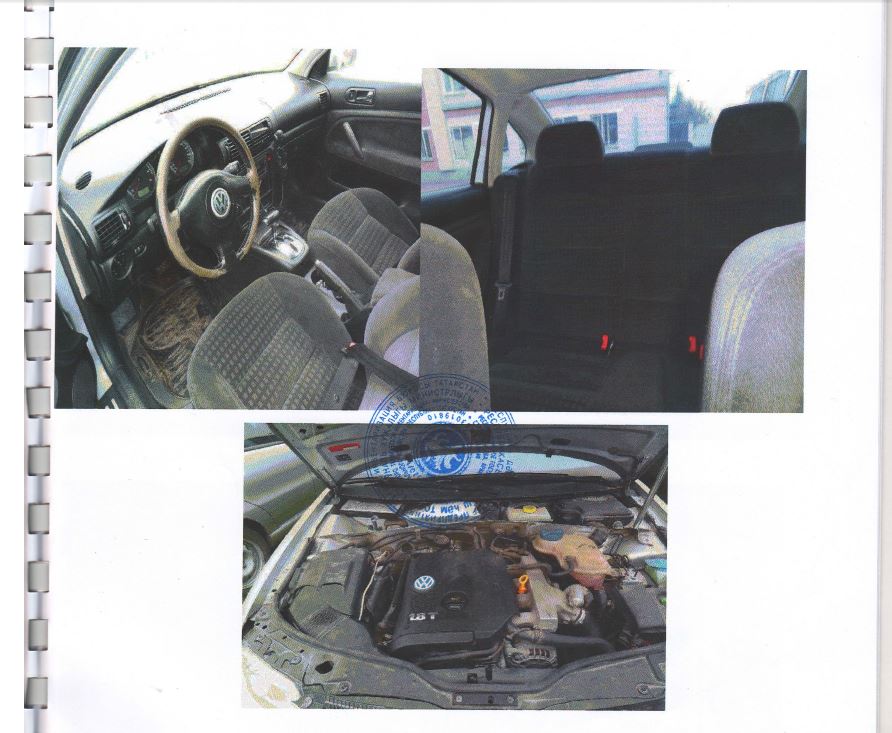 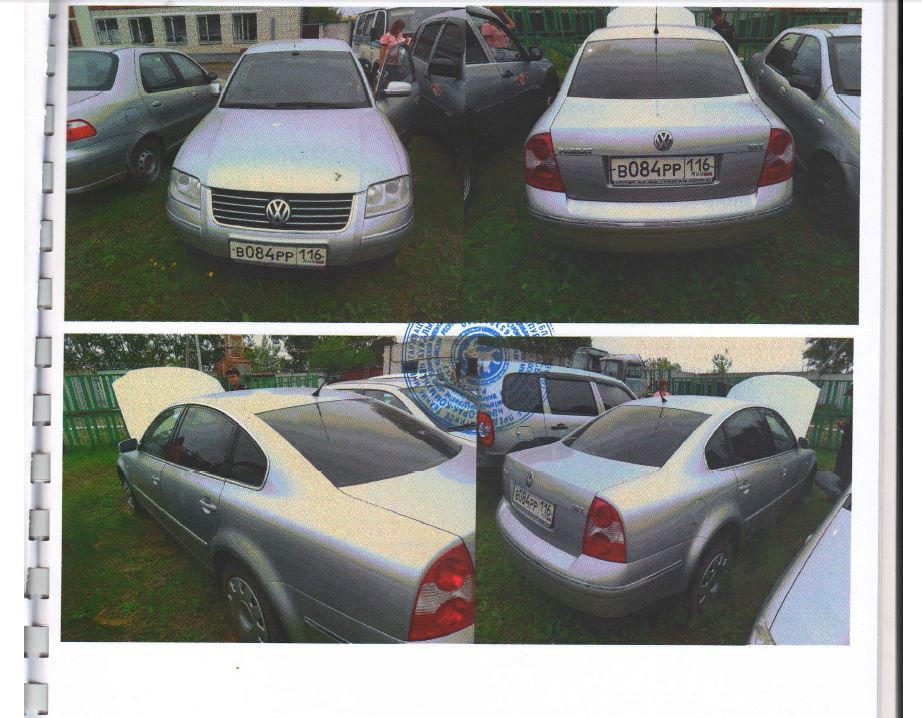 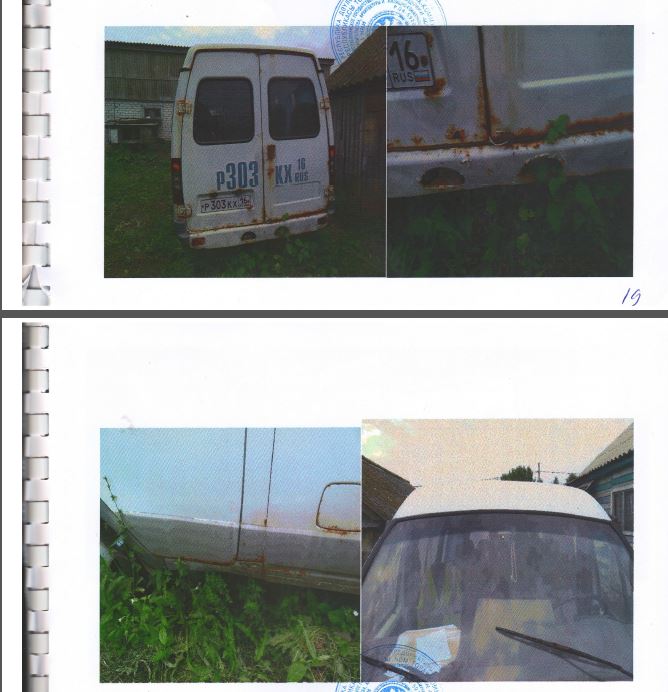 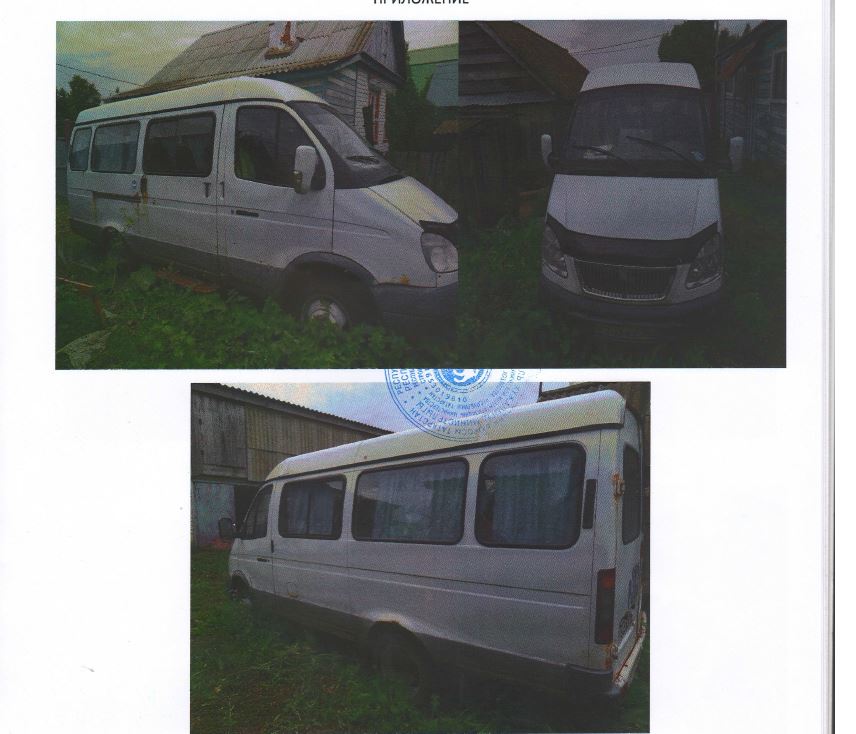 ФИО _________________________________________________________________________Документ, удостоверяющий личность:_____________________________________________серия __________ № __________________, выдан _________________________________________________________________________________________________________________«____» ____________20____г., код подразделения _________________________________;ИНН _____________________________________________________________________________________________________________________________________________________Тел.:(_____)______________________, Индекс:_____________, e-mail:_________________л/сч:___________________________________________(для физических лиц)р/сч:_______________________________, в ____________________________________,к/сч:______________________________, БИК:___________________________________,ИНН/КПП:_____________________________/_________________________________;Марка, модель:  ________________________________________________________________;Год выпуска: __________________________________________________________________;Идентификационный номер (VIN):________________________________________________.Наименование _______________________________________________________________________________________________________________________________________________Свидетельство о государственной регистрации ю/л серия _______ №_________________,дата регистрации «____»____________ ________г., наименование регистрирующего органа______________________________________________________________________________ОГРН ________________________________________________________________________ИНН/КПП________________________________/____________________________________Банковские реквизиты претендентар/сч:_______________________________, в ______________________________________,к/сч:_______________________________, БИК:___________________________________,ИНН/КПП:________________________________/_________________________________;ФИО _________________________________________________________________________Документ, удостоверяющий личность:_____________________________________________серия __________ № __________________, выдан _________________________________________________________________________________________________________________«____» ____________20____г., код подразделения _________________________________;Доверенность от «___»____________20____г. №___________, (нотариус______________)_______________________________________________________________________________Тел.:(_____)______________________, Индекс:_____________, e-mail:_________________Марка, модель:  ________________________________________________________________;Год выпуска: __________________________________________________________________;Идентификационный номер (VIN):________________________________________________.«Покупатель»Адрес:  ___________________________________________________ ______________________________________________________________________     (подпись)                       МП“Продавец” Адрес: РТ, Кайбицкий район,с. Б. Кайбицы ул. Солнечный бульвар, д. 7От имени “Продавца”:                  Макарова О.Д.______________ .(подпись)М.П.«Покупатель»Адрес:  ___________________________________________________ ______________________________________________________________________     (подпись)                       МП“Продавец” Адрес: РТ, Кайбицкий район,с. Б. Кайбицы ул. Солнечный бульвар, д. 7От имени “Продавца”:                  Макарова О.Д.______________ .(подпись)М.П.